NATIONAL ASSEMBLYQUESTION FOR WRITTEN REPLY QUESTION NO : 2326			 				2326.	Mr P G Moteka (EFF) to ask the Minister of Communications:(1)	(a) What number of labour disputes are currently being faced by (i) her department and (ii) the entities reporting to her, (b) what is the cause of each dispute, (c) what is the nature of each dispute and (d) on what date was each dispute (i) reported and (ii) resolved;(2)	(a)(i) what number of employees have been dismissed by her department in the past five years and (ii) for what reason was each employee dismissed and (b)(i) what number of the specified employees were paid severance packages and (ii) what was the monetary value of each severance package?		                                                        NW2503EREPLYDEPARTMENT OF COMMUNICATIONSBRAND SOUTH AFRICANot applicable to Brand South AfricaFILMS AND PUBLICATIONS (FPB) 1.2.GOVERNMENT COMMUNICATIONS AND INFORMATION SYSTEM (GCIS)1. 2.INDEPENDENT COMMUNICATIONS AUTHORITY OF SOUTH AFRICA (ICASA)1.2.MEDIA DEVELOPMENT AND DIVERSITY AGENCY (MDDA)1. 2.SOUTH AFRICAN BROADCASTING CORPORATION (SABC)1. 2.______________________Dr Mashilo Boloka (PH.D)Department of Communications – Director-General (Acting)Date:Approved/ Not approved_____________________Ms. N.P Mokonyane, MPMinister of Communications Date: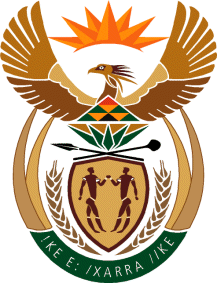 MINISTRY OF COMMUNICATIONS
REPUBLIC OF SOUTH AFRICAPrivate Bag X 745, Pretoria, 0001, Tel: +27 12 473 0164   Fax: +27 12 473 0585Tshedimosetso House,1035 Francis Baard Street, Tshedimosetso House, Pretoria, 1000a. Total number of labour disputesb. What is the cause of each disputec. what is the nature of each disputed.  what date was each dispute i) Reportedii) Resolved 1AbscondmentAbscondment 24 April 2018The employment contract was terminated and the employee lodged a dispute. This matter is currently pending.I). what number of employees have been dismissed by her department in the past five yearsii) what reason was each employee dismissedb. i) what number of the specified employees were paid severance packagesii) what was the monetary value of each severance package?2018/2017- 02017/2016- 02016/2015- 12015/2014- 02014/2013- 0AbscondmentNot ApplicableNot Applicablea. Total number of labour disputesb. What is the cause of each disputec. what is the nature of each disputed.  what date was each dispute(i) Reported(ii) Resolved 1Dismissal for misconductAlleged unfair dismissal 25 Aug 2017Currently ongoinga. Total number of labour disputesb. What is the cause of each disputec. what is the nature of each disputed.  what date was each dispute i) Reportedii) Resolved 4Alleged Unfair DismissalEmployee One:The former employee alleges that he was procedurally and unfairly dismissed following having been found guilty at an internal hearing on a charge of theft of FPB material, unauthorised access to a restricted area and dishonesty.04 October 2014 (CCMA referral)No4Alleged Unfair DismissalEmployee Two:As per nature of dispute described for employee One above.26 October 2014 (CCMA referral)No4Alleged Unfair DismissalEmployee Three:The former employee alleges that he was procedurally and substantively unfairly dismissed following the expiry of his contract as a Trainee Operations Manager – notwithstanding an offer of employment for his previous position still being in place.05 August 2015 (CCMA referral)No4Unfair Labour PracticeEmployee Four:The employee alleges reasonable expectation for permanent employment which the employer contests 14 November 2017Noa). what number of employees have been dismissed by her department in the past five yearsii) what reason was each employee dismissedb. i) what number of the specified employees were paid severance packagesii) What was the monetary value of each severance package?2018/2017- 02017/2016- 02016/2015- 02015/2014- 22014/2013- 0Theft of FPB material, unauthorised access to a restricted area and dishonesty.Note: There was one other dismissal that occurred in 2014/15. However, this matter was referred to the CCMA and the staff member was reinstated in accordance with the arbitration award. This matter has not been formally reported in response to this question as the dismissal was overturned. Should further information on this case be required the FPB is very willing to provide such.NoneNot applicable.a. Total number of labour disputesb. What is the cause of each dispute?c. What is the nature of each dispute?d. What date was each dispute?i) Reportedii) Resolved   3 Resignation at GCIS and re-assumption of duty at the other department Delay in payment of pension benefits 5 April 2018GEPF paid the employee on 21 June 2018  3 Alleged exclusion from shortlisting process Unfair Recruitment and Selection Process  10 May 2018Application withdrawn on 18 June 2018.  3 Alleged exclusion from shortlisting process Unfair Recruitment and Selection Process  30 June 2018Remains unresolved.  This is the re-instatement of the matter as withdrawn on 18 June 2018 above.  i). what number of employees have been dismissed by her department in the past five years?ii) What reason was each employee dismissed?b. i) What number of the specified employees were paid severance packages?ii) What was the monetary value of each severance package?2018/2017- 2- Irregular appointment - Voluntary abscondment 002017/2016- 1Absenteeism 002016/2015- 0Not Applicable002015/2014- 1Fraudulent misrepresentation, use of departmental resources for private use, insolence and insubordination. 002014/2013 -1Failure to carry out instructions, Poor Performance, Absenteeism and Insolvent behaviour.   00a. Total number of labour disputesb. What is the cause of each disputec. what is the nature of each disputed.  what date was each dispute i) Reportedii) Resolved         311x Unfair Labour practice relating to RemunerationThe Employee took the matter to CCMA for unfair labour practice related to her pay.7 June 2018Matter dismissed by CCMA        311x Unfair Labour practice relating to internal recruitment Processes1x Unfair Labour practice relating to internal recruitment.7 June 2018Matter Dismissed by CCMA.        313x Matters relating to unfair Dismissal.3x Matters related to challenging fairness of the dismissal.1x 8 August 2018 2x pending finalisation at the CCMA.Waiting for arbitration date from CCMA.        311x Unfair Labour practice relating to disciplinary action1x Unfair Labour practice challenging the fairness of the Final written warning issued for Insubordination31 July 2018Dismissed by the CCMA        311x Unfair Labour practice relating to Unfair Suspension1x Unfair Labour practice relating to Unfair Suspension challenging fairness of the suspension that was a result of gross insubordinationConciliation finalised awaiting date for ArbitrationAwaiting for Arbitration date from CCMA        312x Disciplinary matters relating to Misconduct2x Disciplinary matters relating to Misconduct pertaining to gross insubordination and gross negligence1x Finalised on the 14th August 2018 awaiting sanction from the presiding officer.1x ongoing currently Ongoing currently         3120x Grievances related to Performance Scores.20x Grievances related to Performance Scores wherein employees concerned were not satisfied with the final performance review scores.15 October 2018Resolved         311x Matter currently at the High Court related to Unfair Dismissal1x Matter currently at the High Court related to Unfair Dismissal, wherein the employee was reinstated by CCMA and he is still challenging the fairness of the dismissalScheduled for May 2019Scheduled for May 2019        311x Matter currently at the labour Court related to Unfair Dismissal 1x Matters currently at the labour Court related to Unfair Dismissal wherein the employee’s permanent employment was not confirmed post probation period due to poor performanceParties are currently negotiating settlementParties are currently negotiating settlement I). what number of employees have been dismissed by her department in the past five yearsii) what reason was each employee dismissedb. i) what number of the specified employees were paid severance packagesii) What was the monetary value of each severance package?2018/2017-      32018/2017 Relates to an employee who was dismissed for misconduct related to gross negligence and failing to obey a reasonable instruction.Relates to an employee who was dismissed for misconduct related to gross insubordination. Relates to any employee who was dismissed for gross negligence related to a loss of an ICASA vehicle.NoneNone2017/2016 -      32017/16 Relates to 2 employees who was dismissed for cases related to theft of ICASA Assets.Relates to an employee who was dismissed for Gross Negligence.NoneNone2016/2015-      12016/2015Relates to an employee who was dismissed for Gross Insubordination.NoneNone2015/2014-      52015/2014Relates to 2 employees who were dismissed for gross negligence related to SCM ProcessesRelates to an employee who was dismissed for Gross InsubordinationRelates to an employee who was dismissed for Gross Misconduct and Poor Work PerformanceRelated to an employee who was charged for AWOL.NoneNone2014/2013-      42014/2013Relates to an employee who was dismissed for gross insubordinationRelates to an employee who was dismissed for Gross Negligence.Relates to an employee who was charged failing to follow a reasonable instruction and Gross Insubordination.Relates to an employee who was dismissed for Gross Insubordination. NoneNonea. Total number of labour disputesb. What is the cause of each disputec. what is the nature of each disputed.  what date was each dispute i) Reportedii) Resolved 0Not ApplicableNot ApplicableNot ApplicableNot ApplicableI).what number of employees have been dismissed by her department in the past five yearsii) what reason was each employee dismissedb. i) what number of the specified employees were paid severance packagesii) what was the monetary value of each severance package?2017/18 - 0Not ApplicableNot ApplicableNot Applicable2017/16 - 0Not ApplicableNot ApplicableNot Applicable2016/15 - 0Not ApplicableNot ApplicableNot Applicable2015/14 - 0Not ApplicableNot ApplicableNot Applicable2014/13 – 0Not ApplicableNot ApplicableNot Applicablea. Total number of labour disputesb. What is the cause of each disputec. what is the nature of each disputed.  what date was each dispute i) Reportedii) Resolved 3Wage NegotiationsMedical Aid FraudDismissal of Audience Services Division (ASD) Employees CCMA DisputeCCMA/Labour Court/Criminal ChargesArbitrationJuly 2018April 2016June 2018These cases are all on goingi). what number of employees have been dismissed by her department in the past five yearsii) what reason was each employee dismissedb. i) what number of the specified employees were paid severance packagesii) what was the total monetary value of severance package?2018/2017- 14Absconded – 5Dishonesty – 1Insubordination – 3Misconduct – 5No severance packages paidNot Applicable2017/2016- 118Absconded – 2Absenteeism – 2Bribery/Corruption – 1Dishonesty – 101Incompatibility – 1Insubordination – 7Misconduct – 417R60 500.002016/2015- 9Dishonesty – 2Incapacity – 1Insubordination – 1Misconduct – 52R768 175.822015/2014- 9Absconded – 1Absenteeism – 1Dishonesty – 2Incapacity – 1Insubordination – 1Misconduct – 32R318 979.042014/2013- 8Absenteeism – 2Dishonesty – 1Incapacity – 1Misconduct – 3Rules non-compliance – 12R9 614.73